Цель: Формировать умение внимательно рассматривать картину, рассуждать над её содержанием (с помощью вопросов воспитателя); продолжать формировать умение составлять рассказ с опорой на серию сюжетных картин, последовательность которых служит планом при рассказывании;  употреблять в речи сложные формы предложений; развивать умение следить за сюжетом, не упуская важных деталей;упражнять в отгадывании загадок, в подборе слов, близких по значению; подбирать слова, обозначающие действия предметов,воспитывать любовь к животным, интерес к их образу жизни и повадкам.Интеграция образовательных областей: «Речевое развитие», «Познавательное развитие», «Социально-коммуникативное развитие», «Художественно- эстетическое развитие», «Физическое развитие».Задачи:О.о. «Речевое развитие»: обогащать и активизировать словарь детей, развивать связную, грамматически правильную речь. Формировать умение составлять рассказ по сюжетным картинкам, добиваться эмоциональной выразительности речи, активизировать в речи  прилагательные. Дифференцировать  звук «Ш» в чистоговорках, совершенствовать умение владеть речью, как средством общения.О.о. «Познавательное развитие»: развивать воображение, творческую активность; системность  мышления в процессе расширения знаний о предметах домашнего обихода, продолжать закреплять умение классифицировать  посуду.О.о. «(«Социально-коммуникативное развитие»):  Формировать готовность к совместной деятельности со сверстниками,  умение договариваться,  учитывать мнение партнера, формировать доброжелательность в общении.О.о. «Художественно-эстетическое развитие»): вызвать сопереживание персонажам художественного произведения, побуждать к реализации самостоятельной творческой  деятельности детей при изображении персонажей в театрализованной деятельности, развивать умение согласовывать движения с музыкой, воспитывать эмоционально – положительное отношение  к исполнению образных движений под музыку.О.о. «Физическое развитие»): развивать двигательную активность детей, мелкую моторику обеих рук, силу речевого дыхания при выполнении упражнений на дыхание. Оборудование: - сюжетные картинки из серии «Истории в картинках»,  указка, стенд «Киностудия «Союзмультфильм», маски кота и мышки, тарелка, кувшин  для театрализованной деятельности.                                                             Ход занятия.Дети заходят в группу, здороваются с гостями.Эмоционально-стимулирующая  гимнастика.Дружно за руки возьмемсяИ друг другу улыбнемся:Это-ты, это- я, Вместе мы - одна семья. В: Ребята, сегодня мы совершим  увлекательную экскурсию. Но сначала я хочу узнать, все ли любят мультфильмы?Занимаем места в автобусе и отправляемся в путешествие.Динамическая пауза.Заливаю в бак бензин,Я поеду не один.Позову с собой гостейИ возьму с собой друзей.Я поеду далеко,Быть шофером нелегко. В. : А теперь, ребята, посмотрите, куда мы с вами приехали! Как вы думаете, где мы? (Ответы детей) В. :  Мы с вами приехали на студию, где создают мультфильмы.И называется наша студия… Адавайте прочитаем. Дети читают название: киностудия «Союзмультфильм» -А кто из вас знает, что надо сделать, чтобы получился мультфильм? (Ответы детей). Молодцы! Да, очень много людей трудилось, чтобы мы могли смотреть наши любимые мультфильмы.Сначала его надо нарисовать. Подумайте и скажите, кто рисует мультфильмы? Правильно, мультфильмы рисуют художники. Их называют художники-мультипликаторы. Чтобы получился мультфильм, художник- мультипликатор рисует много рисунков, потом соединяет их в правильном порядке и получается мультфильм. Композитор сочиняет музыку, а артисты озвучивают его.Сейчас мы с вами заглянем в художественную студию и увидим, чем там занимаются.Динамическая пауза «Я рисую этот мир»В. : Посмотрите, какие рисунки нам передал  художник.А кто же на картинках, вы узнаете, отгадав загадки:Кто играется с клубком,Ходит в зиму босиком:Лижет круглый год животикТо пушистый рыжий (котик).Что за серенький зверек,Хвостик длинный как шнурок,Только кошку увидал,Сразу в норку убежал ?(мышка)В.: Молодцы! Кот и мышка станут героями нашего рассказа.(раскладываем картинки в правильном порядке)Теперь картинки расположены в нужном порядке. Сейчас мы  внимательно рассмотрим их.В.: давайте придумаем  клички котику и  мышонку.Подумайте, кто жил в доме вместе с котом и  мышонком?
Придумайте имя девочке.Что девочка налила в кошачью миску?
Что сделал котик?
Откуда выбежал мышонок и что увидел в кошачьей миске?
Что сделал мышонок, чтобы напиться молока?
Чему удивился кот, когда проснулся?Дидактическая игра "Скажи какой? "(дети должны подобрать как можно больше слов-признаков: кот какой?мягкий, пушистый, рыжий, мохнатый, домашний, добрый, усатый, сильный,   смешной, забавный.-Что можно сказать про мышку, какая она? (маленькая, серая, быстрая, хитрая, умная, голодная, храбрая).Артикуляционная гимнастика.Тише, мыши, кот на крыше,А котята еще выше.(проговаривают с различной интонацией)Динамическая пауза.Подвижная игра «Васька серый»Спит на печке Васька серый, До мышей ему нет дела.Мыши в горнице резвятся, Мыши Ваську не боятся. Вдруг открылся желтый глаз,Кот поймает всех сейчас!(Ребенок- «кот» сидит на корточках в центре группы. Дети-мышки свободно двигаются по группе. На слово «сейчас» кот начинает пятнать детей.)
Коллективный рассказ по серии картинок. [ Развитие связной речи ]В. : Ребята, посмотрите,  первая картинка - начало мультфильма – завязка, то с чего начитается наш мультфильм. (Воспитатель указкой показывает первую картинку) Дальше, вторая и третья картинка – середина мультфильма – кульминация – это основные действия и события мультфильма. И четвертая картинка – окончание мультфильма – развязка, то, чем все закончилось. В. Вы еще раз внимательно рассмотрите вашу серию картинок и затем постарайтесь ее озвучить, т. е. составить совместный рассказ по своей картинке. Когда ваши рассказы будут готовы, мы сможем еще раз посмотреть мультфильм, но уже со звуком.Воспитатель сам начинает рассказ, а дети его продолжают.В.: Жила-была девочка Наташа. У девочки  был котенок Васька, которого она очень любила, заботилась о нем. Однажды Наташа налила котенку молока в блюдце и ушла к подруге. Васька  долго гулял и так устал, что не стал даже пить молоко, а лег рядом с миской и уснул. А мышонок Пик тут как тут.1-й ребенок.  Он увидел, что Васька уснул, и решил выпить его молоко. 2-й ребенок. Мышонок тихонько залез на стул и достал трубочку со стола. 3-й ребенок. Затем он подкрался к блюдцу, аккуратно опустил трубочку в молоко и все выпил. 4-й ребенок. А когда Васька  проснулся, то очень удивился,  что его блюдце пустое. Ведь блюдце было рядом с ним, и он не учуял Пика. А мышонок Пик еще долго смеялся, что сумел так ловко обхитрить Рыжика.В.: Ребята, как вы думаете, почему котенок проснулся? Дети предлагают варианты ответов, из которых принимаем вариант, что мышонок очень шумно пил молоко через трубочку. В.: Давайте все вместе покажем, какой звук издавал Пик, когда пил молоко.(дыхательное упражнение) Повторение рассказа. [ Развитие связной речи ]Воспитатель  предлагает нескольким детям рассказать свою историю.Динамическая пауза «Мышиная зарядка». Воспитатель читает стихотворение, а дети выполняют движения. Скок, скок, скок-поскок,Сел мышонок на пенек.В барабан он громко бьет, На зарядку всех зовет. Лапки вверх, лапки вниз, На носочки поднимись. Ставим лапки на носок, А потом на пятку, На носочках скок-поскок, А потом вприсядку. Молодцы, ребята, хорошо мышиную зарядку вы сделали. А сейчас с новыми силами мы возвращаемся в студию. Нас ждет интересная работа.Я предлагаю вам отправиться в кинотеатр для просмотра мультфильма.Инсценирование рассказа.Детям одевают маски котенка и мышонка. В спектакле участвует также девочка. Воспитатель рассказывает  историю, а ребята выполняют  движения в соответствии с текстом. Для рассказывания можно выбрать более сильного ребенка.В. : Ребята, вам понравился новый мультфильм? Вот такая интересная история приключилась с мышкой!А наша экскурсия на мультстудию  подошла к концу, и мы с вами возвращаемся в детский сад.Динамическая пауза.Заливаю в бак бензин,Я поеду не один.Позову с собой гостейИ возьму с собой друзей.Итог занятия. -Где мы сегодня с вами были? Что делали? Что больше всего понравилось? Молодцы, вы все хорошо справились и с заданиями, и со своими ролями. И у меня для вас есть сюрприз: из киностудии «Союзмультфильм» вам Передали ваш любимый мультфильм «Ну, погоди!»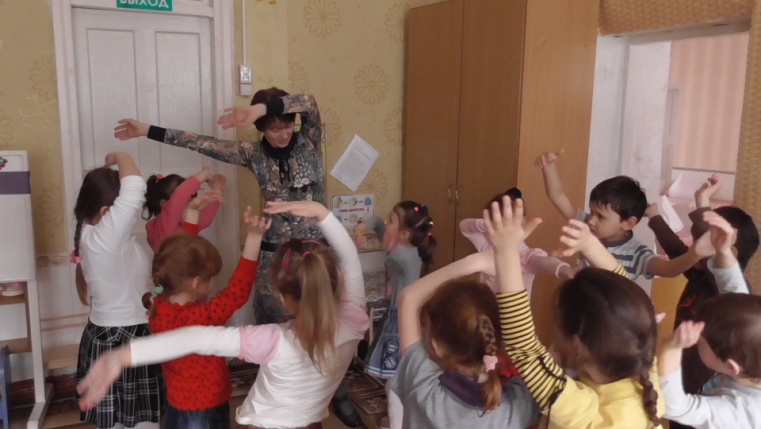 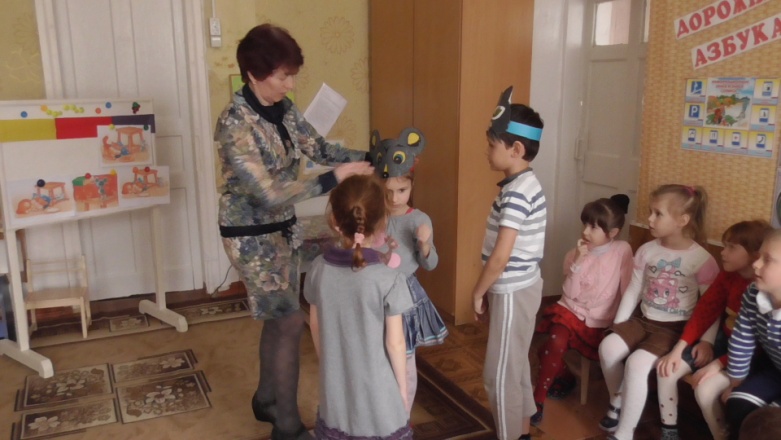 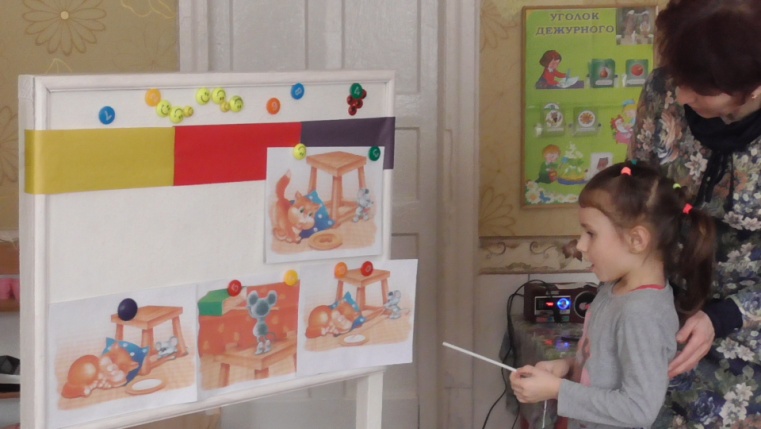 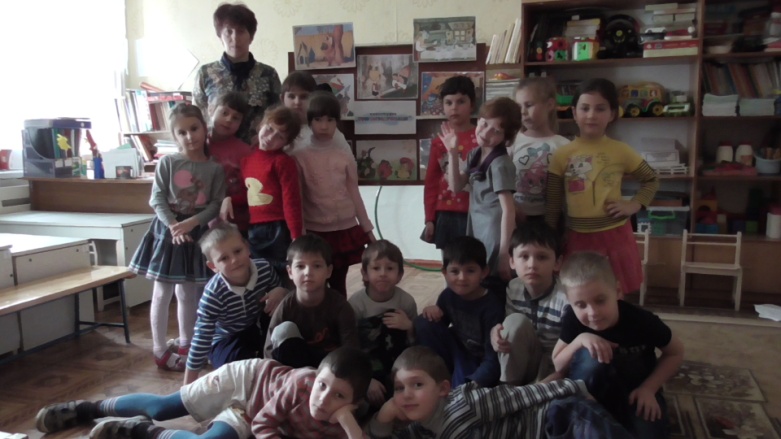 